Hà Nội có thêm 4 tuyến đường một chiềuNhằm làm giảm ùn tắc giao thông trên địa bàn Hai Bà Trưng, Sở GTCC Hà Nội vừa ra quyết định phân luồng giao thông một chiều cho các tuyến phố Đoàn Trần Nghiệp, Thái Phiên, Thanh Nhàn và Đại La từ ngày 29/12.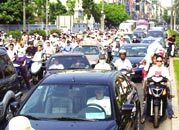 Tắc đường khá thường xuyên ở HN.Theo đó, các phương tiện sẽ đi một chiều trên phố Đoàn Trần Nghiệp, theo chiều từ Phố Huế đi Lê Đại Hành. Tại phố Thái Phiên, các phương tiện cũng đi một chiều theo hướng từ đường Bà Triệu đến Phố Huế.

Hai tuyến phố Đại La và Thanh Nhàn phân luồng ô tô đi một chiều, các phương tiện khác vẫn đi lại bình thường. Ô tô đi trên phố Đại La sẽ một chiều theo hướng từ nút Ngã Tư Vọng đến chợ Mơ. Tại đường Thanh Nhàn, ô tô đi một chiều theo hướng từ phố Kim Ngưu đến phố Bạch Mai.Hiện trên tuyến Đoàn Trần Nghiệp thường xuyên có hàng chục taxi đậu tràn lan dưới lòng đường để đưa đón tới Trung tâm thương mại Vincom, gây ách tắc giao thông. Để tạo lòng đường thông thoáng cho các phương tiện hoạt động, Sở GTCC sẽ thu hồi các giấy phép, cắm biển cấm đỗ xe trên tuyến phố này.Để mở rộng lòng đường, các đơn vị giao thông cũng khẩn trương xén hè tại một số tuyến phố như phố Thái Hà, Chùa Bộc, Tôn Thất Tùng, Phạm Ngọc Thạch, Khâm Thiên.